4 сынып.QR-КОДТЫ ПАЙДАЛАНУ ТӘРТІБІ1.СМАРТФОНДЫ НЕМЕСЕ ПЛАНШЕТТІ ИНТЕРНЕТКЕ ҚОСЫҢЫЗ2.СМАРТФОН НЕМЕСЕ ПЛАНШЕТТЕРІҢГЕ СКАНЕР QR-КОД                                   БАҒДАРЛАМАСЫН ОРНАТЫҢЫЗ3. КІТАП МҰҚАБАСЫНДЫҒЫ QR-КОДТЫ ОҚЫҢЫЗР/сОқулық атауыСілтемесі (ссылка)QR-коды1Қазақ тілі. 1-бөлім.https://atamuraweb.kz/?product=storm&lang=kk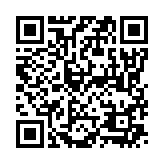 2Қазақ тілі. 2-бөлім.https://www.opig.kz/?product=қазақ-тілі-2-бөлім&lang=kk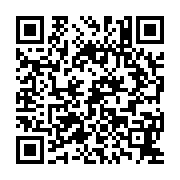 2Әдебиеттік оқу.1-2-3 бөлімдер.https://www.opiq.kz/Kit/Details/26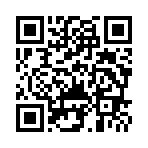 3Математика.1-2-3-4 бөлімдер.https://www.opiq.kz/Kit/Details/36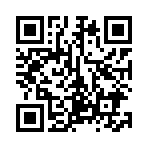 4Жаратылыстану. 1-бөлім.https://textbooks.nis.edu.kz/product/естествознание-учебник-часть-1/?lang=kk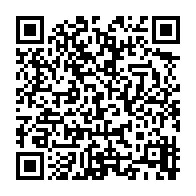 5Жаратылыстану 2-бөлім.https://textbooks.nis.edu.kz/product/естествознание-учебник-часть-2/?lang=kk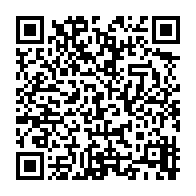 6Дүниетану.https://atamuraweb.kz/?product=the-forest-2&lang=kk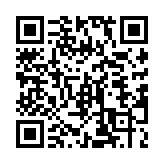 7Өзін-өзі тану.http://school.ozin-ozi-tanu.kz/library/show/id/18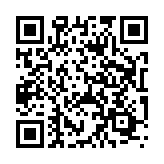 8Ақпараттық- коммуникациялық технологияларhttps://09f0d34d-abe7-4f91-aa7b-c96e89f7091d.filesusr.com/ugd/f18fa9_e562cd09dadd434a8b72276d4396c99a.pdf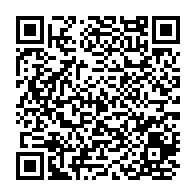 9Көркем еңбек.https://atamuraweb.kz/?page_id=5483&lang=kk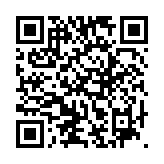 10Музыка.http://books.atamura.kz/oc/index.php/s/VJXA5eU324m8uNf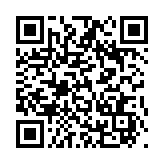 11Шетел тілі.https://expresspublishing.kz/smiles-grade-4/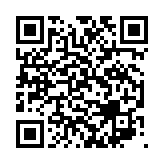 12Русский язык. 1-2 часть.https://www.opiq.kz/Kit/Details/42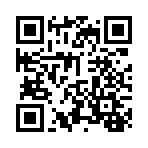 